ANEXO BEu, ___________________________________________________________________, prof. (a) Dr. atuante na Instituição de Ensino ______________________________________ faço parte de estudos na   linha de pesquisa ________________________________________________ me responsabilizo pela Coorientação da pesquisa de mestrado intitulada _________________________________________________________________________________________________________________________ realizada pelo (a) discente  _________________________________________________________. E concordo com os termos propostos na Instrução Normativa PPGEECA nº 03/2020 – PPGEECA/UEPA (Art. 5º. § 3º. – Não haverá nenhum tipo de pagamento/ajuda de custa ao coorientador, sendo dado o direito de recebimento de uma declaração emitido pelo PPGEECA pelos trabalhos realizados e § 4º. – A coorientação do professor convidado não gera vínculo com o PPGEECA).Belém, _____ de ________________ de ________._____________________________________________________________Assinatura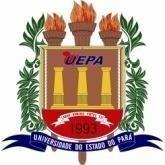 UNIVERSIDADE DO ESTADO DO PARÁPRÓ-REITORIA DE PESQUISA E PÓS-GRADUAÇÃOPROGRAMA DE PÓS-GRADUAÇÃO EM EDUCAÇÃO E ENSINO DE CIÊNCIAS NA AMAZÔNIA (PPGEECA)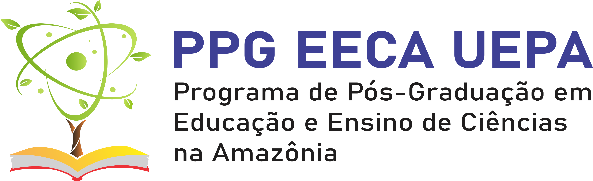 